Exercice 1 (3 Points)Pour chacune des questions suivantes une seule des trois réponses proposées est exacte. Le candidat indiquera sur sa copie le numéro de la question et la lettre correspondant à la réponse choisie. Aucune justification n 'est demandée.1)  Soit le nombre complexe  z = 2 + i ( 4 + 8 i ) ,La partie réelle de z esta) 2                                       b)    6                                   c) 2) L’ensemble des points M du plan dont l’affixe z vérifie   et Réel(z) =  1 est :a) le point de coordonnées  (1 ; 3)  b) le cercle de centre O et de rayon 3 c) les deux points des coordonnées  (1 ; )   et (1 ; )   3)  Soit z un nombre complexe ;  est égal à:Exercice 2 (3,5 Points)Le plan P est muni d’un repère orthonormé  ,on considère les points A, B et C d’affixe respective    zA=   zB=   zC=1) Donner la forme cartésienne des nombres complexes suivants ;    zA+ zB              ;                          et   (zA+ zB) zC2)a)Donner la forme Trigonométriques des nombres complexes  zA ,zB  et zCb) Justifier que O, A et C sont alignés.c)Placer les points A , B et C dans le repère 3)a)Déterminer l’affixe du point D tel que  OBDC soit un parallélogramme b) Déterminer la mesure dans [0,2π [de l’arc  orienté Exercice 3 (5 Points)1) Montrer par récurrence que pour tout nIN, on a : 2) Montrer que  est une suite croissante.b) Exprimer puis  en fonction de c) En déduire la limite de la suite ().b) Calculer alors  la limite de la suite Exercice 4 (5 Points) Une fonction  est  définie et continue sur  ℝ∖ on considère son tableau de variation 1) Montrer que l’équation  admet dans ℝ∖ exactement deux solutions2) On vous admet que   et  on désigne  α la deuxième solution a)Comparer  1 et α en justifiant votre  réponse b) En déduire le singe de  pour tout  3) Répondre par vrai ou faux sans justificationa)La droite d’équation  est une asymptote a la courbe de b) La droite d’équation  est une asymptote a la courbe de c)La courbe de f admet nécessairement une asymptote oblique 3) Donner  sans justification les limites suivantes Exercice 5 (3,5 Points)La courbe φ ci-dessous est la représentation graphique  d’une fonction  définie sur ℝ .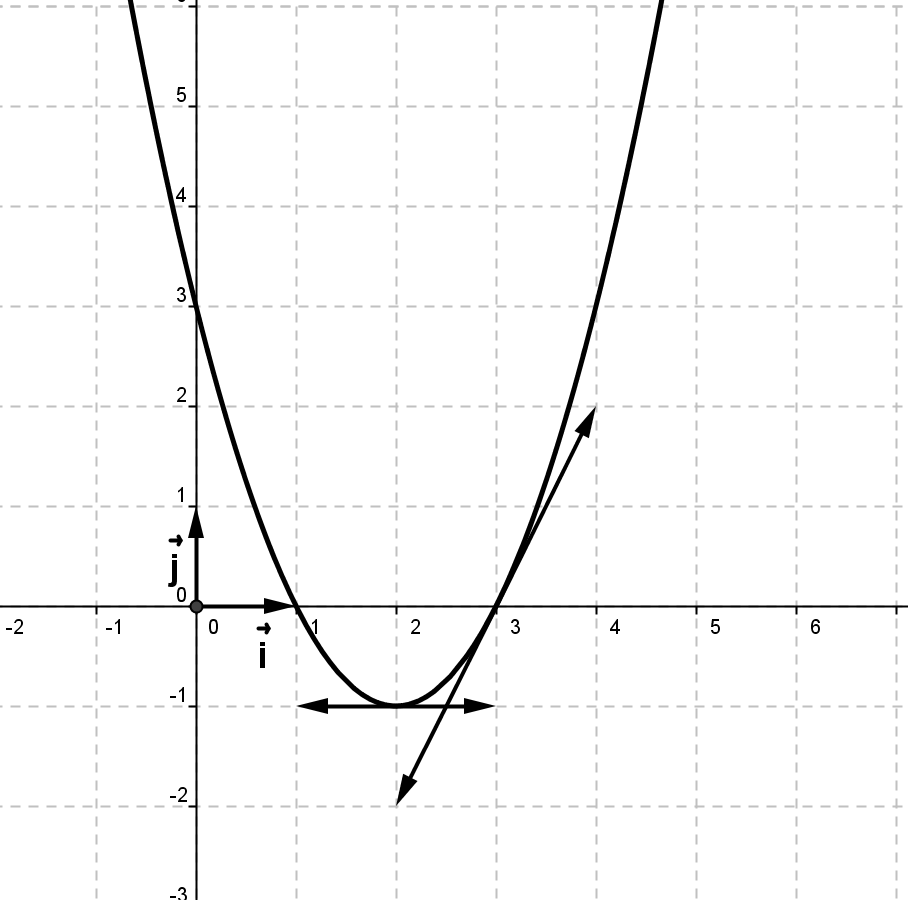 1) Déterminer  graphiquement a) b)Les équations des tangentes aux points d’abscisse 2 et 3d) Le tableau de variation de fe) Le singe de f sur ℝ 2) Soit    a)Déterminer le domaine de définition de  b) Etudier la dérivabilité de  à gauche en 1 et à droite en 3 Exercice 6 (3,5 Points)L’espace est rapporté à un repère orthonormé    On considère les points A(3 ;−2 ;1),B(2 ; −1 ; 1), C(5 ; 0 ;4) et D(5 ;2 ;−3)1)a) Montrer que  ABC est un triangle rectangle en A.b) Calculer alors l’aire du triangle ABC2) Montrer que  Les points A, B, C et D ne sont pas coplanaires3)a) Montrer que la droite (BD) est orthogonale au plan (ABC) b) En déduire une équation cartésienne du plan (ABC) c)Calculer le volume du tétraèdre ABCDMathématiques aux élèvesSite web : http://www.matheleve.com/Email :contact @matheleve.com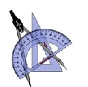 Lycée Ali Bourguiba Bembla    3 ème  Sc1 et 22010_2011 Chortani Atef−∞                  −2                             3                                             +  ∞−∞                  −2                             3                                             +  ∞+∞                                              +∞                         −1                                                                                                    0−∞